7th Grade Social StudiesNotes Packet:U.S. ConstitutionIllinois ConstitutionU.S. Flag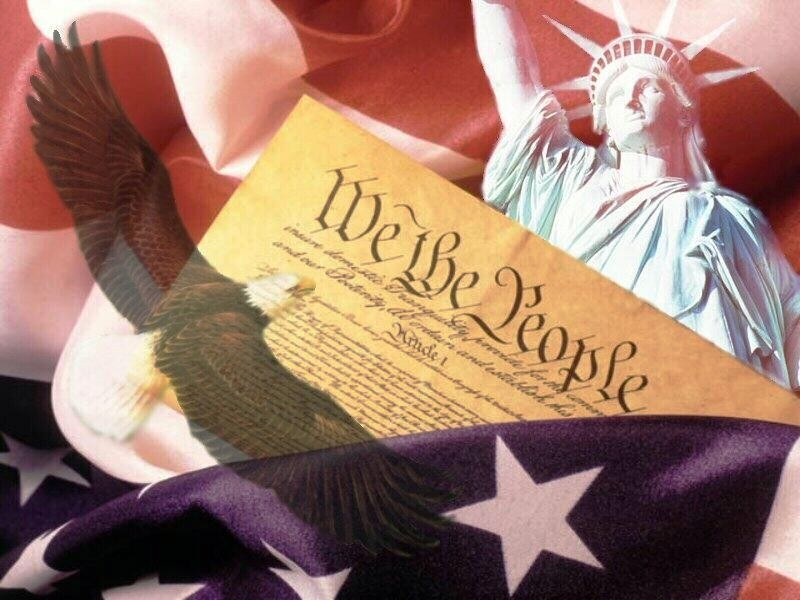 Name: ______________________________________________________________________Hour: _____________				Date: ___________________________________Date of Final Test: ___________________________________________________________Introduction to the U.S. ConstitutionDate the U.S. Constitution was signed	__________________________________________The two ways to become a U.S. citizen	_________________ and ____________________ Three parts to the Constitution 	1. 					2. 				How many? ______					3. 				How many? ______The Preamble						Sets the goals for the U.S. Constitution; the following ideas are included in the preamble:“to form a more perfect union”- all states will come together and operate as a single, united country“to establish justice”- all citizens will be treated equally and fairly“to insure domestic tranquility” – peace and order at home (in the U.S.)“to provide for the common defense”- national government will have an army and navy to protect its citizens“to promote the general welfare”- well-being for citizens; free from poverty, disease, and hunger“to secure the Blessings of Liberty to ourselves and our Posterity”- all Americans will have all basic rights now and in the futureThe ArticlesThree branches of government:			________________________________ = ______________________________ the laws- Consist of _____________________________________	2. ________________________________ = ______________________________ the laws- Consist of _____________________________________	3. ________________________________ = ______________________________ the laws		- Consist of _____________________________________Checks and Balances-> each branch can check, or _______________________, the power of another branch.The AmendmentsThese are ______________ made to the U.S. ConstitutionThe Bill of Rights are the first ten _________________________________The First Amendment establishes freedom of __________________________, __________________________, __________________________, __________________________, and __________________________ Other important amendments:2nd - __________________________________________________________________ 4th -__________________________________________________________________ 5th- __________________________________________________________________6th -__________________________________________________________________8th - __________________________________________________________________13th -_________________________________________________________________19th -_________________________________________________________________ 26th - _________________________________________________________________ 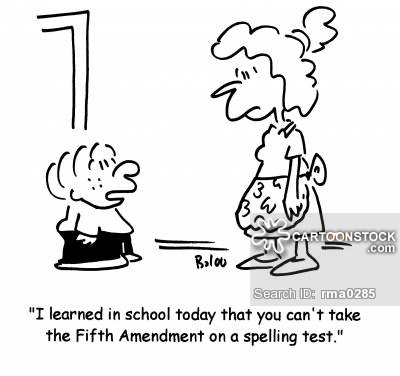 The Legislative Branch: CongressThe legislative branch _______________________________________________ for the country.Ideas for bills can come from the following places: ____________________________, ____________________________, ____________________________, or ____________________________The two houses of Congress are:The House of Representatives (__________________ total members)Senate (___________________ total members)The U.S. House of RepresentativesThe number of representatives a state gets in Congress is based on the population of the state. This is determined by the ___________________________, which is a count of the people. This happens every ____________ years in the U.S.Illinois sends ________ representatives to the House of Representatives. Therefore, there are _____________ Congressional Districts in Illinois. We live in the ________ district and our U.S. Representative from the Peoria area is __________________________________.Each member of the U.S. House of Representatives must fulfill 3 requirements:_____________ years or olderU.S. citizens for _______ yearsResident of _____________ in which they are electedU.S. Representatives serve ______________ year terms and can serve an unlimited numbers of terms.In the Constitution, each state is guaranteed at least __________ representative.The sole power of the House of Representatives are:Start money billsStart impeachment processSelect President if there is no majority in the electoral college.The leader of the House of Representatives is called the ________________________.The person that currently serves in this position is ____________________________.The U.S. SenateEach state sends _________ people to represent their state in the U.S. Senate. Therefore, since there are 50 states in our country, this means that there are a total number of ____________ U.S. Senators.Our two senators from Illinois are: _______________________ and _____________________ Each member of the U.S. Senate must fulfill 3 requirements:________________ years or olderU.S. citizen for _________ yearsResident of __________ in which they are electedU.S. Senators serve ________________ year terms and can serve an unlimited number of terms.The sole powers of the Senate are:Serve as jury for impeachment hearingsApprove presidential treatiesApprove Presidential nominationsSelect Vice President if there is no majority in the electoral collegeThe official leader of the U.S. Senate is the ___________________________. The day to day leader of the U.S. Senate is called the ________________________________________. The person that currently serves in this position is _________________________________.Making LawsOnly ________________________________________ can introduce a bill in Congress.The three ways to vote in Congress are:___________________________________________________________________________________________________A delay tactic used in the Senate is called a ______________________________________Cloture limits a Senator to _____________________________ of debate.The three things the President can do with a bill are: ______________, _______________, or _______________________________________. Congress can override a presidential veto with a _____________ vote in both houses. The Executive Branch: The PresidentThe President is head of the _____________________________________ branch.Requirements to be President:_____________ years oldBorn in the __________________Live in the U.S. for _________________ years prior to the electionElectoral College: Elects the President; a group of electors in each state cast their votes for President; the candidate who receive a majority of the electoral votes nationwide (270) wins the election; the number of ___________________________ votes a state gets is based on the number of representatives +2 senators. How many votes does Illinois get in the electoral college? _______________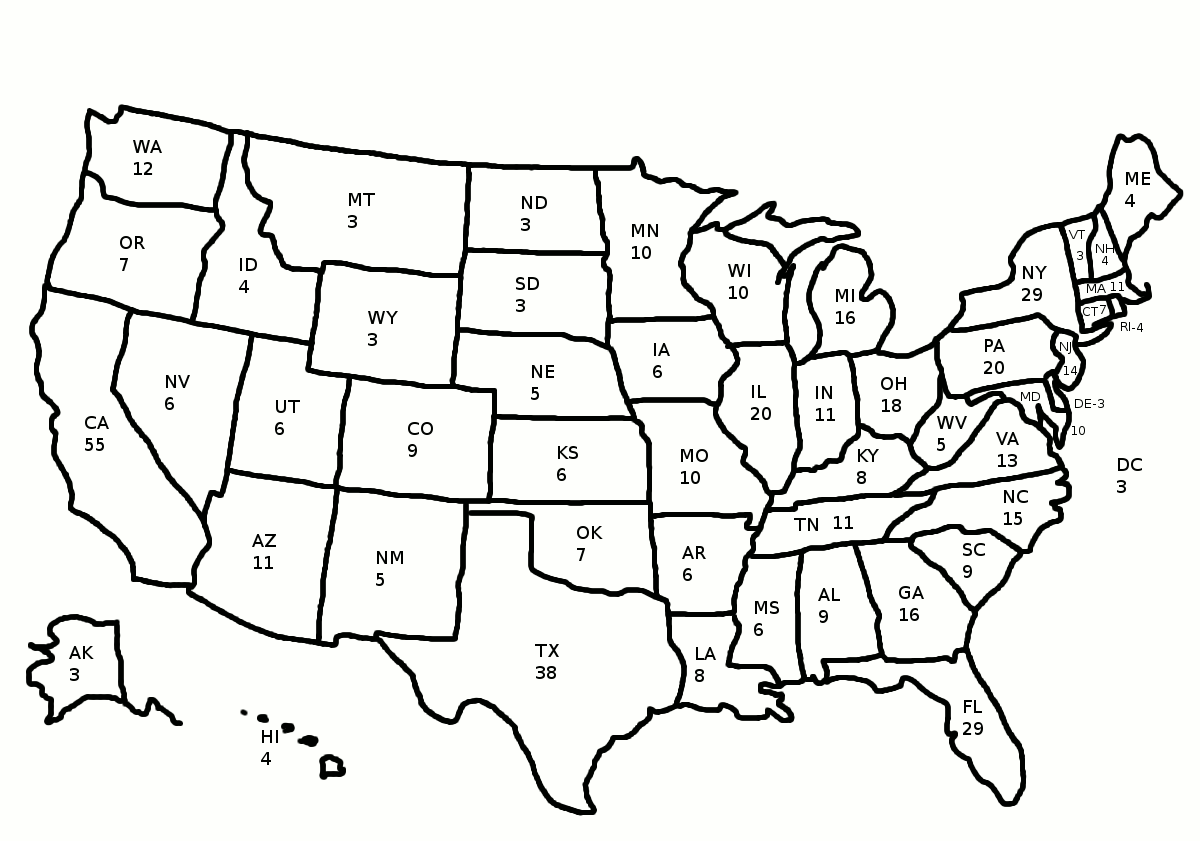 The President serves a term of ___________ years and cannot serve more than 2 terms (22nd Amendment)Salary: $ _____________________ per year, plus travel expenses, free lodging in the White House, use of Camp David, and Secret Service protection for life.Order of Presidential Succession (used if something happens to the President):President- _____________________________________________________________Vice President- ________________________________________________________Speaker of the House - __________________________________________________President Pro Tempore- ________________________________________________Secretary of State- _____________________________________________________ Cabinet: Advises the President; includes the VP, heads of executive depts., and other important officialsThe Cabinet is not mentioned in the Constitution; George Washington asked Congress to create executive departmentsThere are currently _____________ executive departments. (State, Treasury, Defense, Education, Justice, Interior, H&HS, H&UD, Transportation, Commerce, Veteran’s Affairs, Energy, Labor, Agriculture, and Homeland Security).The President directs foreign policy, makes treaties, and appoints ambassadors.The President is the ___________________________________ of the armed forces, but only ____________________________ can declare war.The President has the power to:Grant a __________________________-> Forgiveness and freedom from punishmentGrant a __________________________-> Similar to a pardon, but for a group of people instead of an individualGrant a __________________________ -> an order to delay a person’s punishmentThe ________________________________________ (NSC) helps the President make life and death decisions about the safety and security of the U.S. 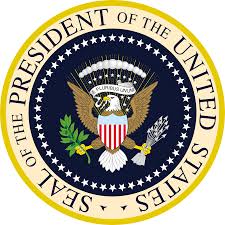 E Plurbus Unum means “________________________________”The Judicial Branch: The CourtsThe two types of court causes are:________________________________- cases in which juries decide whether people have committed crimes (murder, robbery, etc.)________________________________- cases in which two sides disagree over some issue (examples: lawsuits over injuries, money, property, etc.)The two types of courts are:__________________________________________________________________ The three levels of federal courts (from lowest to highest):____________________________ - most of the work of deferral courts is done here; evidence is presented during trial and a jury decides the facts of the case; if someone disagrees with the decision, they can appeal it, or ask the decision to be reviewed by a higher court___________________________ - judges review decisions of the district courts___________________________ - “the court of last resort”- no appeal from the Supreme CourtU.S. Supreme CourtHears appeals from lower courts that involve federal laws (about 100 cases per year)Uses ____________________________________- Review of any law to see if it agrees with the Constitution9 total justices; 1 Chief Justice (____________________________________); 8 Associate JusticesPresident appoints the justice, but the Senate must approve them; justices serve for lifeFirst female justice- Sandra Day O’Connor (now retired)More Court Terms____________________________________-> a court order requiring someone to appear in court____________________________________-> issues court orders and determines whether cases should be brought to trial____________________________________-> arrest suspects, delivers defendants to court, and serves subpoenas 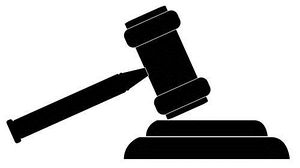 Illinois GovernmentThe State of Illinois also has three branches of government: legislative, executive, and judicialIllinois was the _____________ state to be admitted into the Union. It was admitted on _________________________________.The 3 capital cities of Illinois in chronological order are:___________________________________________________________________________________________________ There are ______ counties is Illinois and we live in ________________________ County.Executive BranchThe head of the executive branch in Illinois is the _______________________________.The governor of Illinois is ________________________________________.The requirements to be the governor are:________________ years old________________ citizenlive in the state for ______________ years before the electionOther individuals in the executive branch of Illinois are:Lieutenant Governor- __________________________________________Attorney General- _____________________________________________Secretary of State- ____________________________________________Treasurer- __________________________________________________Legislative BranchThe law making body in Illinois is called the ___________________________________The three requirements to be a member of the Illinois General Assembly are:______________ years old______________ citizenlive in the district being represented for at least _________ years prior to electionIllinois 18 has Congressional districts. We live in the ____________ district, and our U.S. Representative is _______________________________________.There are ____________ Representative Districts in Illinois. We live in the __________ district, and our State Representative is _____________________________________.There are ____________ Legislative districts in Illinois. We live in the ______________ district, and out State Senator is ____________________________________________.Our two U.S. Senator from Illinois are _________________________ and ____________________.Judicial BranchThe Illinois Supreme Court consists of __________ justices. They serve __________ year terms.State SymbolsState Mineral= ______________________________	State Insect= _____________________________State Slogan= ______________________________	State Flower= ____________________________State Animal=  ______________________________	State Tree= ______________________________State Bird= ______________________________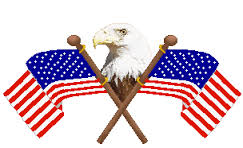 U.S. FlagThe origin of the U.S. flag date back to the ___________________________________ War.The blue field on the flag is called the ______________________.There are __________ red stripes and ______________ white stripes on the U.S. flag. These stripes represent the _____________________________________________________.The U.S. flag has _____________ stars, which represent the ____________________.The 50 star flag has been used since _____________________.The flag should only be displayed from _______________________ to ____________________ in decent weather conditions.The 2 proper ways to destroy a flag are to __________________ or ___________________ it.The flag should never touch the ground, be used as a covering or drapery. It should never be sued to hold, carry, or deliver anything.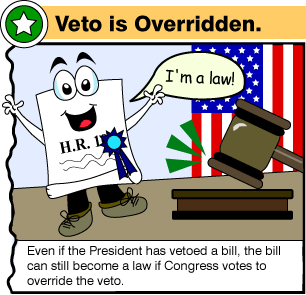 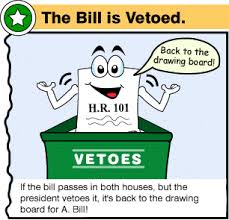 